Devoir à la maison n°6Mathématiques 3ème Exercice n°1 :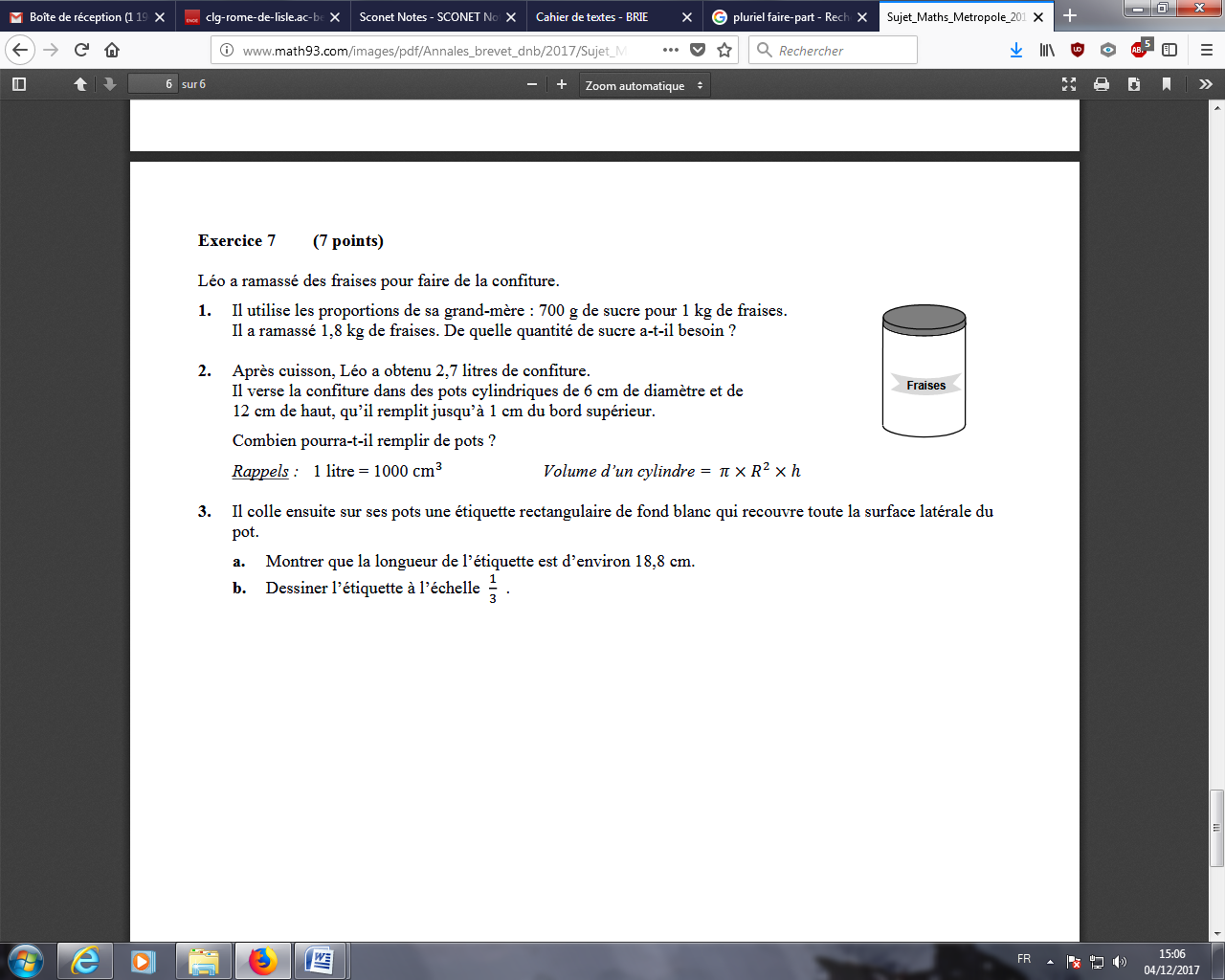 Exercice n°2 :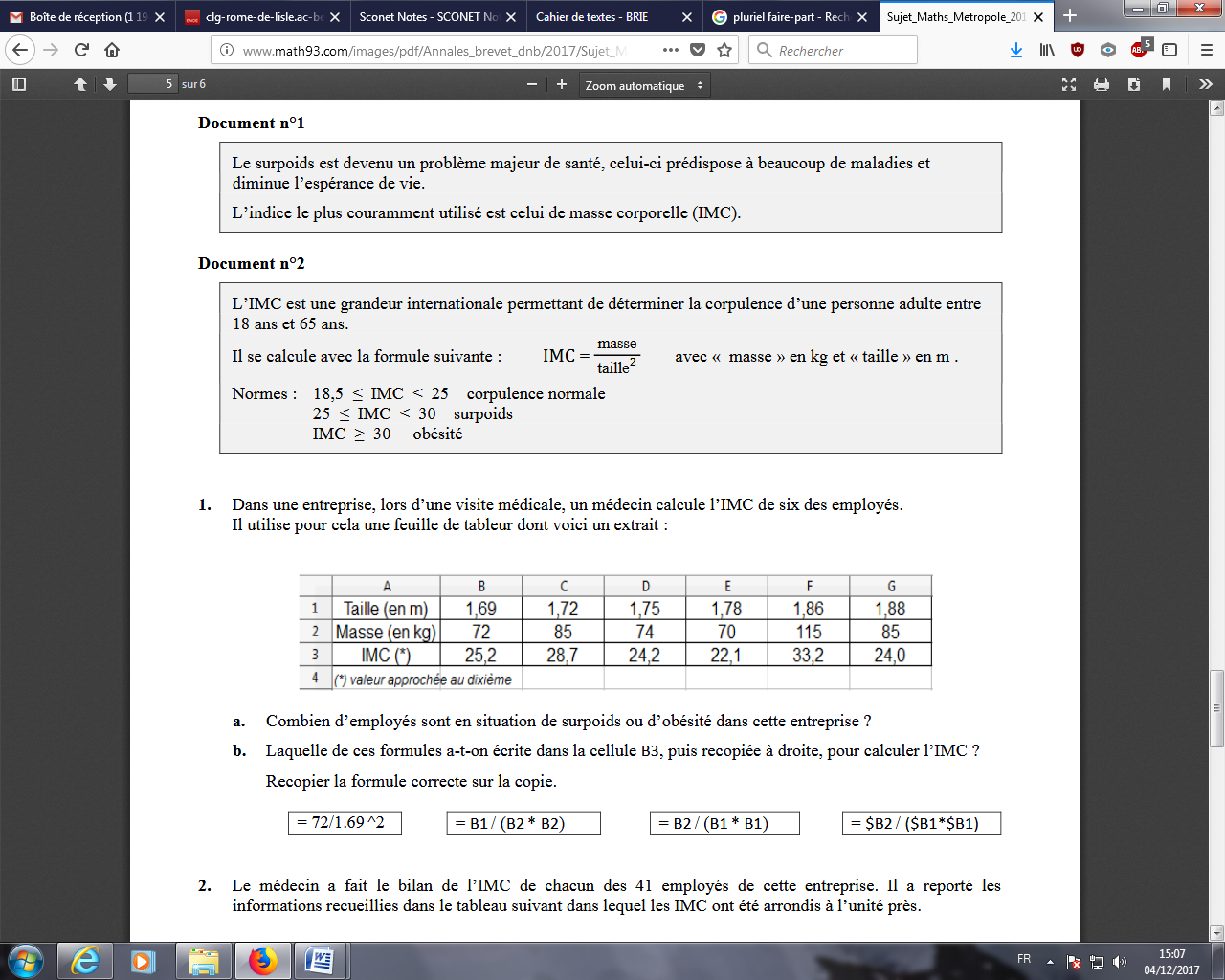 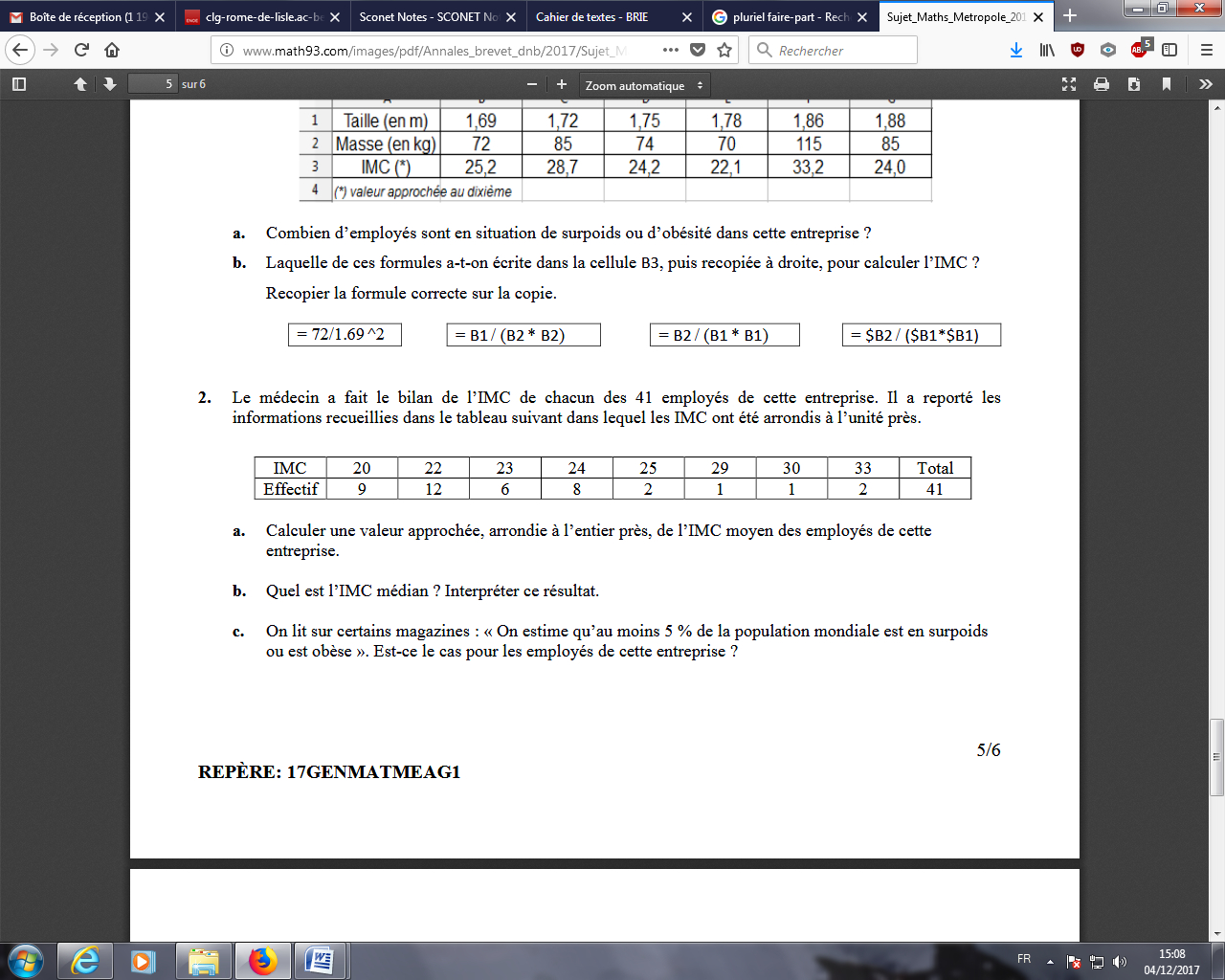 